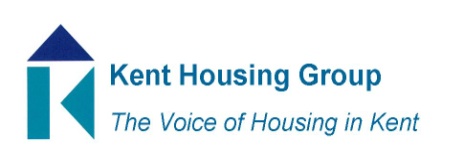 Kent Asset Management Group 1st October 2021 9.30-11.00Microsoft Teams (as shared in the calendar appointment)Agenda9.30	Introductions9.35 	PAS2035: 2019 Peter Rickaby, Energy and Sustainability Consultant10.05	Roundtable discussion on sustainability and decarbonisation including 	ProcurementResident involvementThe dispose/improve decisionTrials and pilotsLearning from completed projects10.40	Terms of Reference (Aim, Objectives, How group operates, membership, etc.)10.50	Volunteers for chair / vice chair role10.55 AOB and topics for next meetingMEETING TO CLOSE by 11.00